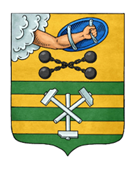 ПЕТРОЗАВОДСКИЙ ГОРОДСКОЙ СОВЕТ20 сессия 28 созываРЕШЕНИЕот 19 декабря 2018 г. № 28/20-427Об установлении предельного размера тарифа за однупоездку в электротранспорте на регулярныхгородских маршрутах для ПМУП «Городской транспорт»В соответствии с Федеральным законом от 06.10.2003 № 131-ФЗ «Об общих принципах организации местного самоуправления в Российской Федерации», Законом Республики Карелия от 26.12.2005 № 950-ЗРК «О наделении органов местного самоуправления муниципальных районов и городских округов государственными полномочиями Республики Карелия по регулированию цен (тарифов) на отдельные виды продукции, товаров и услуг», постановлением Правительства Республики Карелия от 01.11.2007 № 161-П «О способах государственного регулирования цен (тарифов) в Республике Карелия», учитывая решение комиссии по регулированию цен, тарифов, наценок, надбавок на товары, работы и услуги субъектов ценового регулирования, Петрозаводский городской СоветРЕШИЛ:1. Утвердить предельный размер тарифа за одну поездку в электротранспорте на регулярных городских маршрутах для Петрозаводского муниципального унитарного предприятия «Городской транспорт» в размере 25 рублей.2. Установить, что ПМУП «Городской транспорт» из бюджета Петрозаводского городского округа предоставляется субсидия на возмещение недополученных доходов в связи с оказанием услуг по транспортному обслуживанию населения Петрозаводского городского округа электротранспортом по разовым проездным билетам в 2019 году в соответствии с постановлением Администрации Петрозаводского городского округа от 07.06.2017 № 1869 «Об утверждении Порядка предоставления субсидий юридическим лицам (за исключением субсидий государственным (муниципальным) учреждениям), индивидуальным предпринимателям - производителям товаров, работ, услуг из бюджета Петрозаводского городского округа на возмещение недополученных доходов в связи с оказанием услуг по транспортному обслуживанию населения Петрозаводского городского округа электротранспортом по разовым проездным билетам и по месячным проездным билетам для студентов и школьников» в пределах ассигнований, предусмотренных в бюджете Петрозаводского городского округа на 2019 год на указанные цели, в размере, определяемом за каждый реализованный в январе-декабре 2019 года разовый проездной билет как разница между фактической себестоимостью 2019 года перевозки одного пассажира в электротранспорте и применяемым предприятием размером тарифа за одну поездку в электротранспорте на регулярных городских маршрутах для ПМУП «Городской транспорт», но не более чем 8,87 руб.3. Признать утратившим силу Решение Петрозаводского городского Совета от 20.12.2017 № 28/11-226 «Об установлении предельного размера тарифа за одну поездку в электротранспорте на регулярных городских маршрутах для ПМУП «Городской транспорт».4. Настоящее Решение вступает в силу с 01.01.2019.ПредседательПетрозаводского городского Совета                                   Г.П. БоднарчукГлава Петрозаводского городского округа                          И.Ю. Мирошник